1. Basil / Basil / 罗勒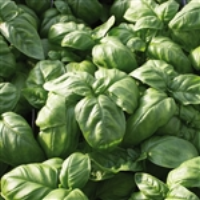 2. Cilantro / Cilantro / 香菜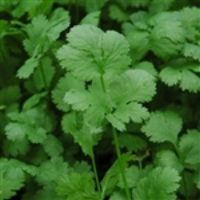 3. Dill / Dill / 莳萝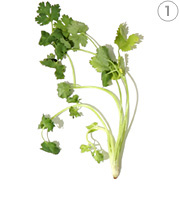 